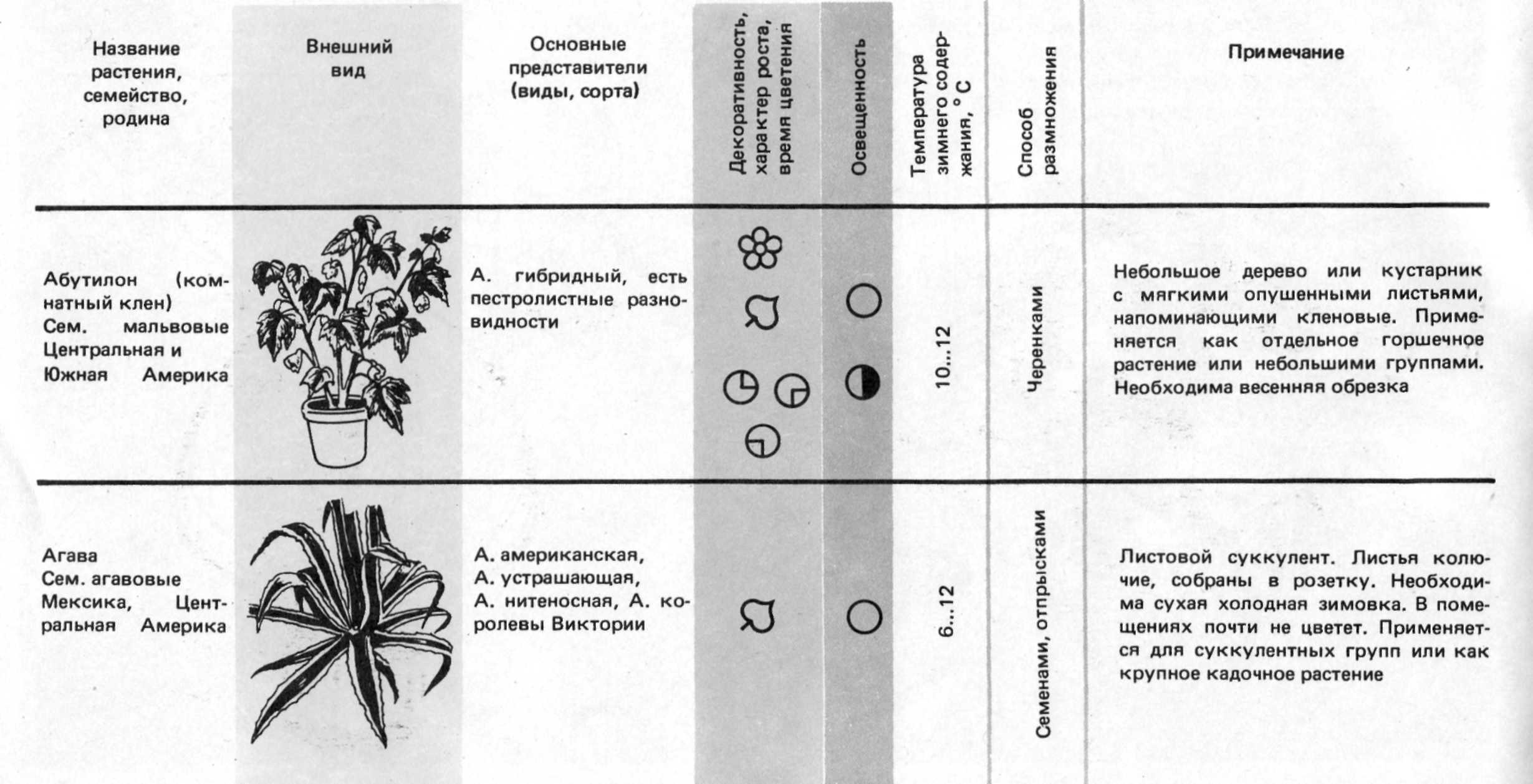 ПЕРЕЧЕНЬ ОСНОВНЫХ РАСТЕНИЙ РЕКОМЕНДОВАННЫХ ДЛЯ ОЗЕЛЕНЕНИЯ МОУ СОШ № 11.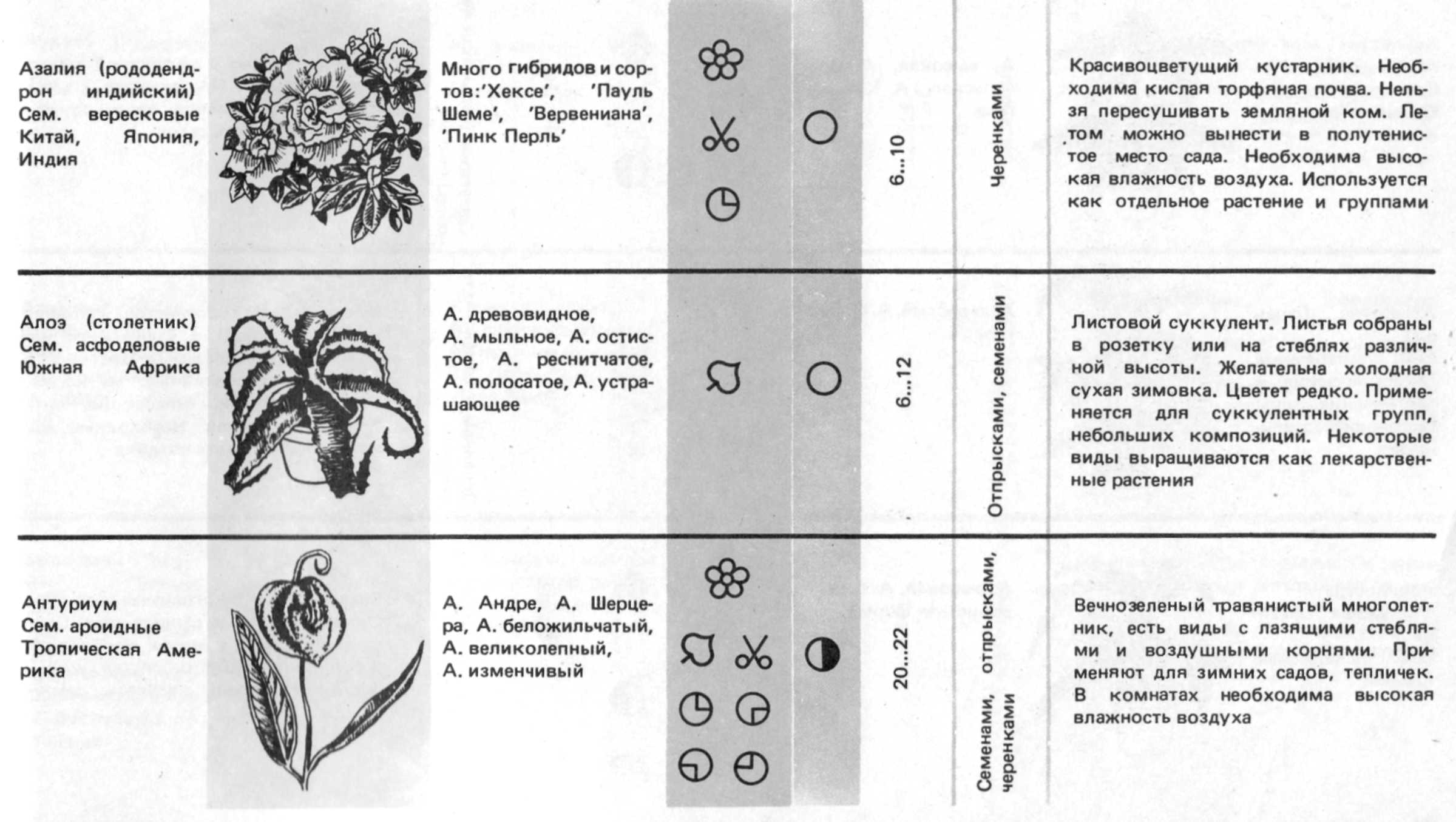 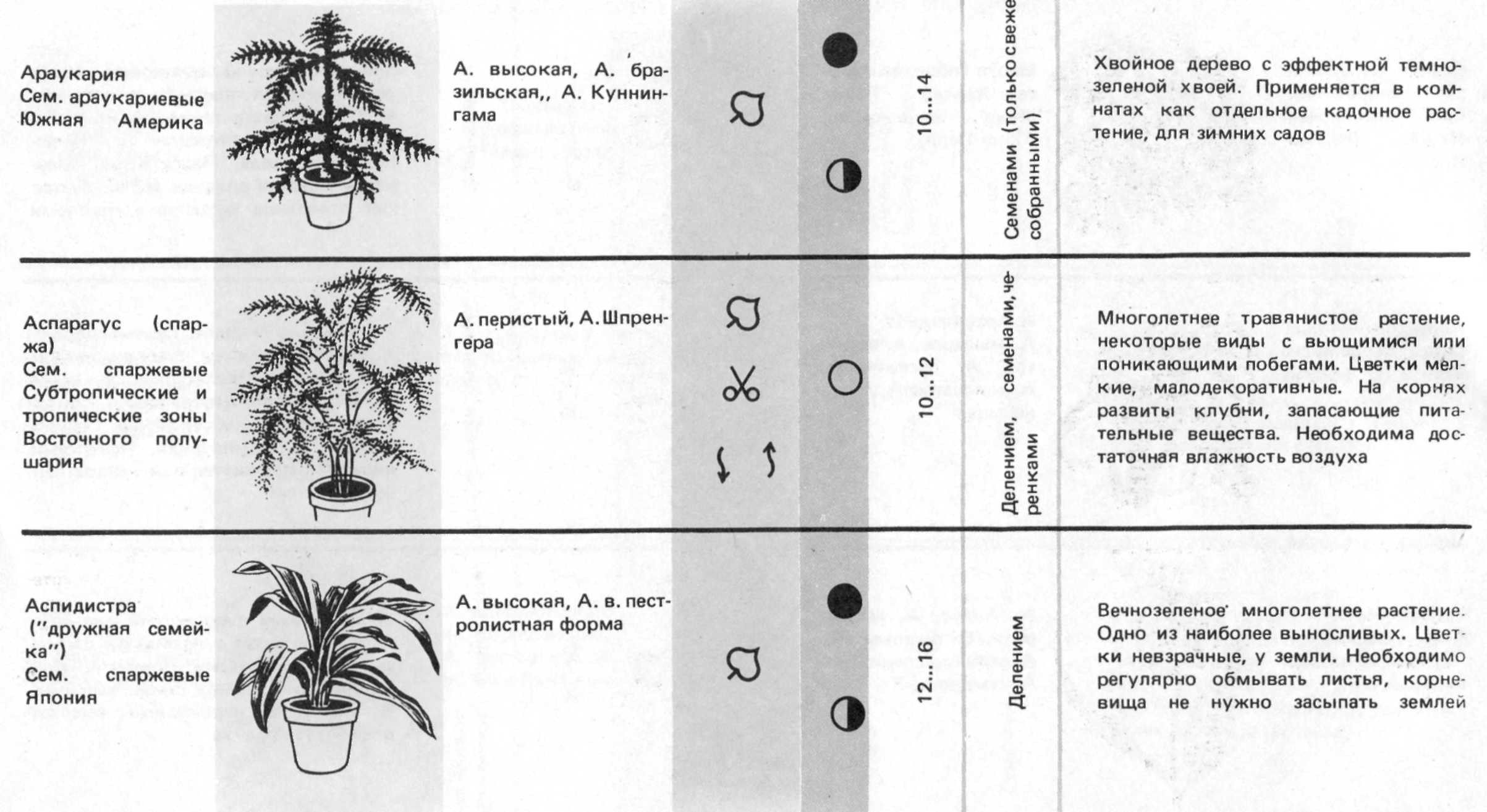 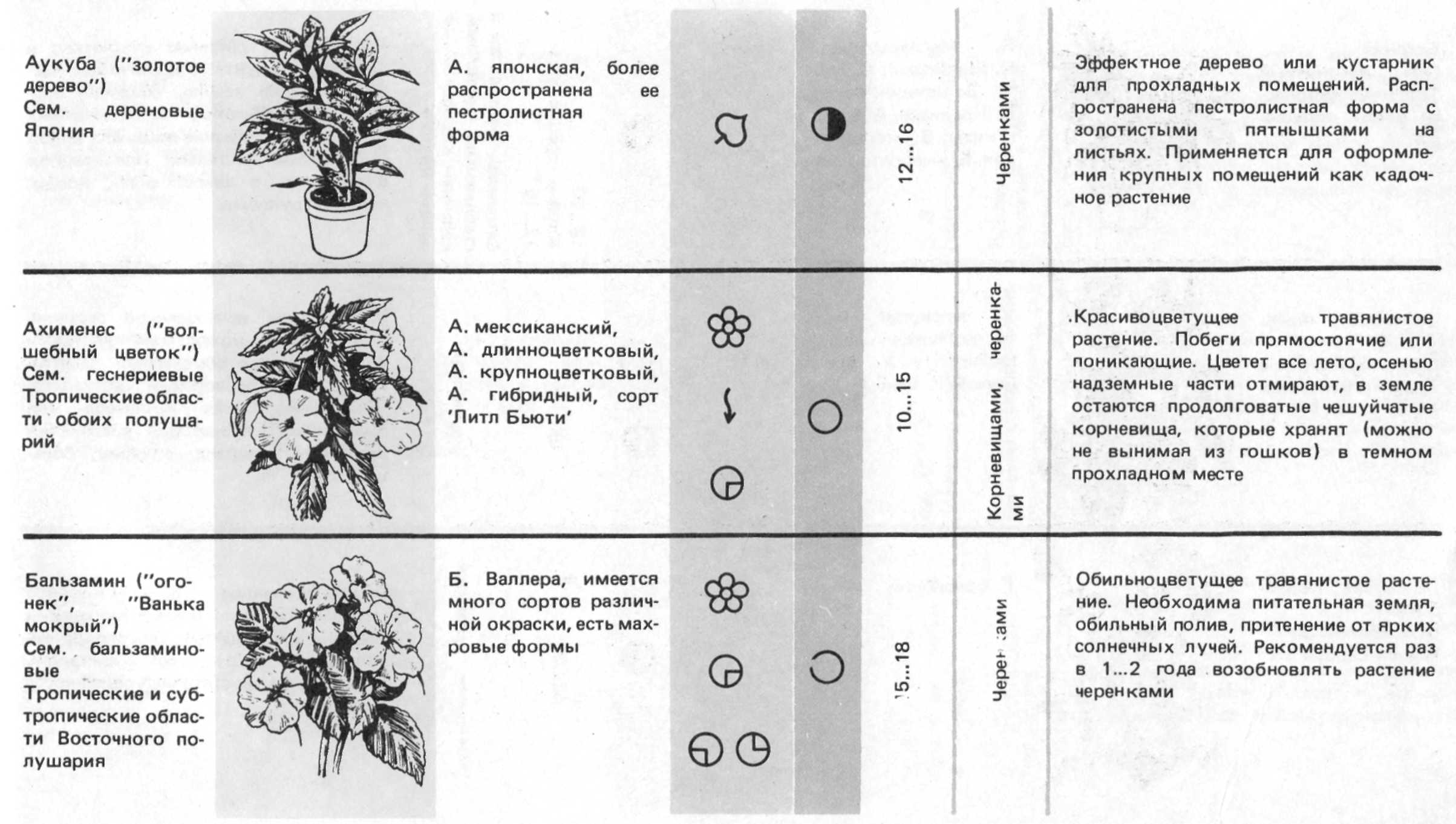 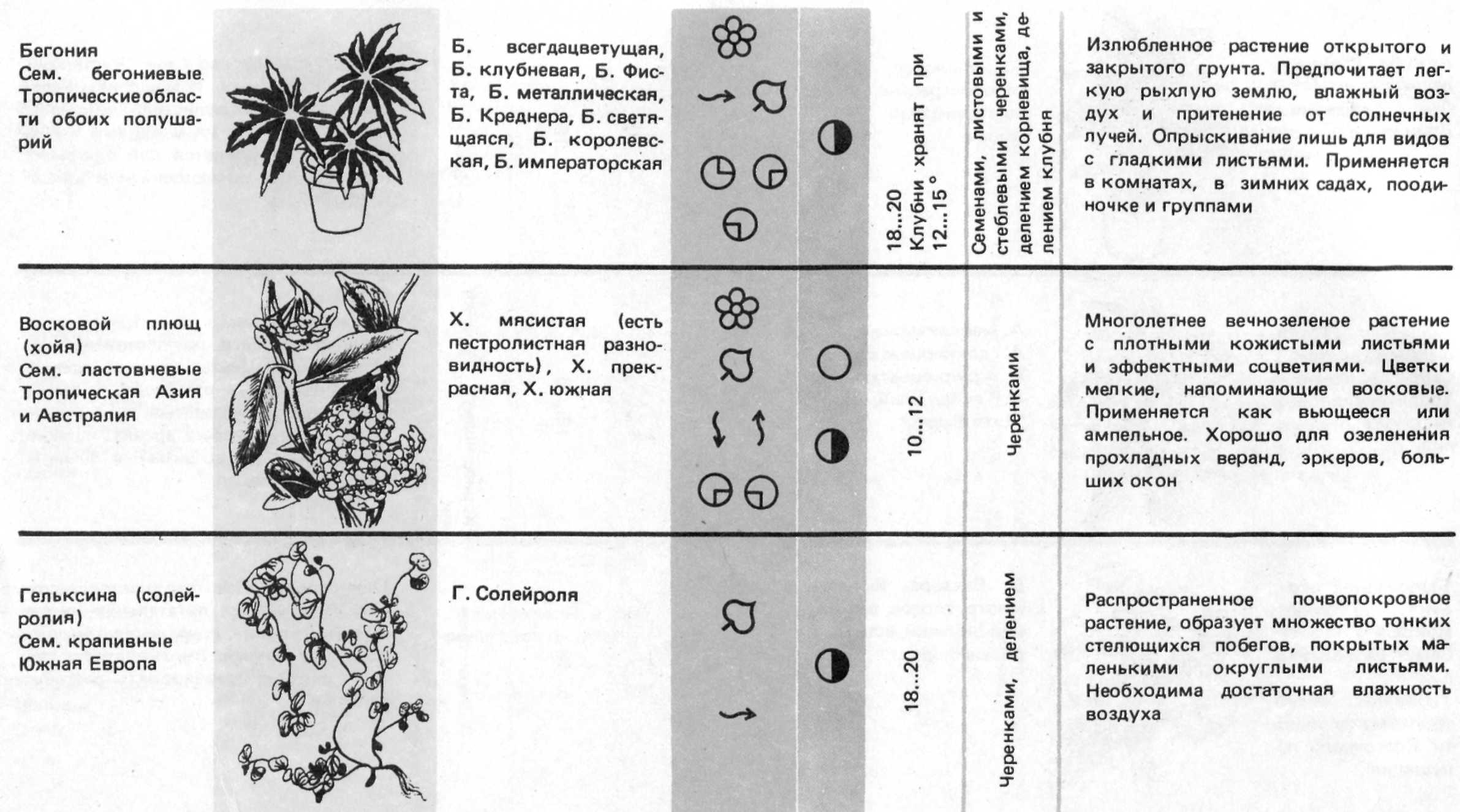 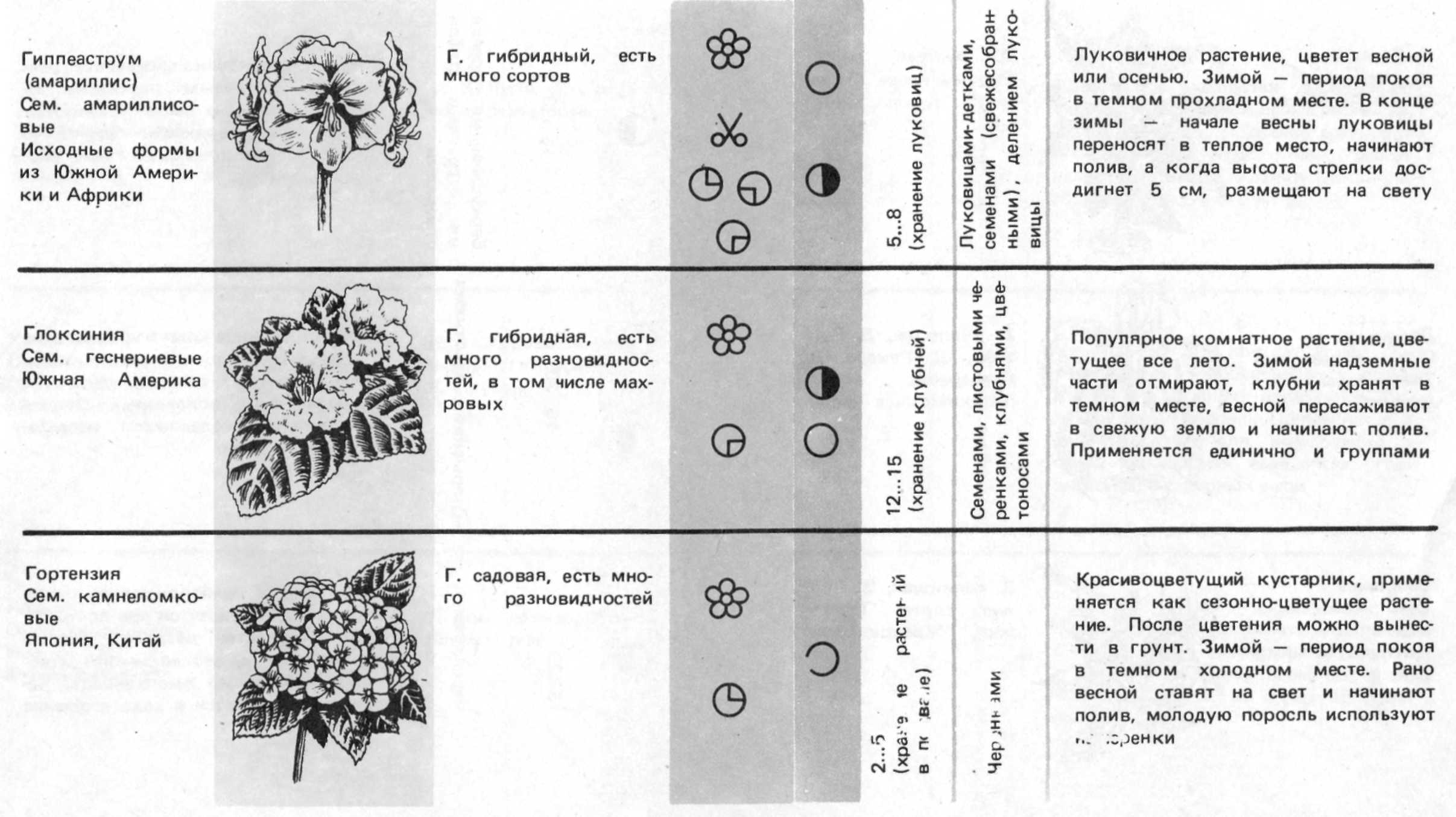 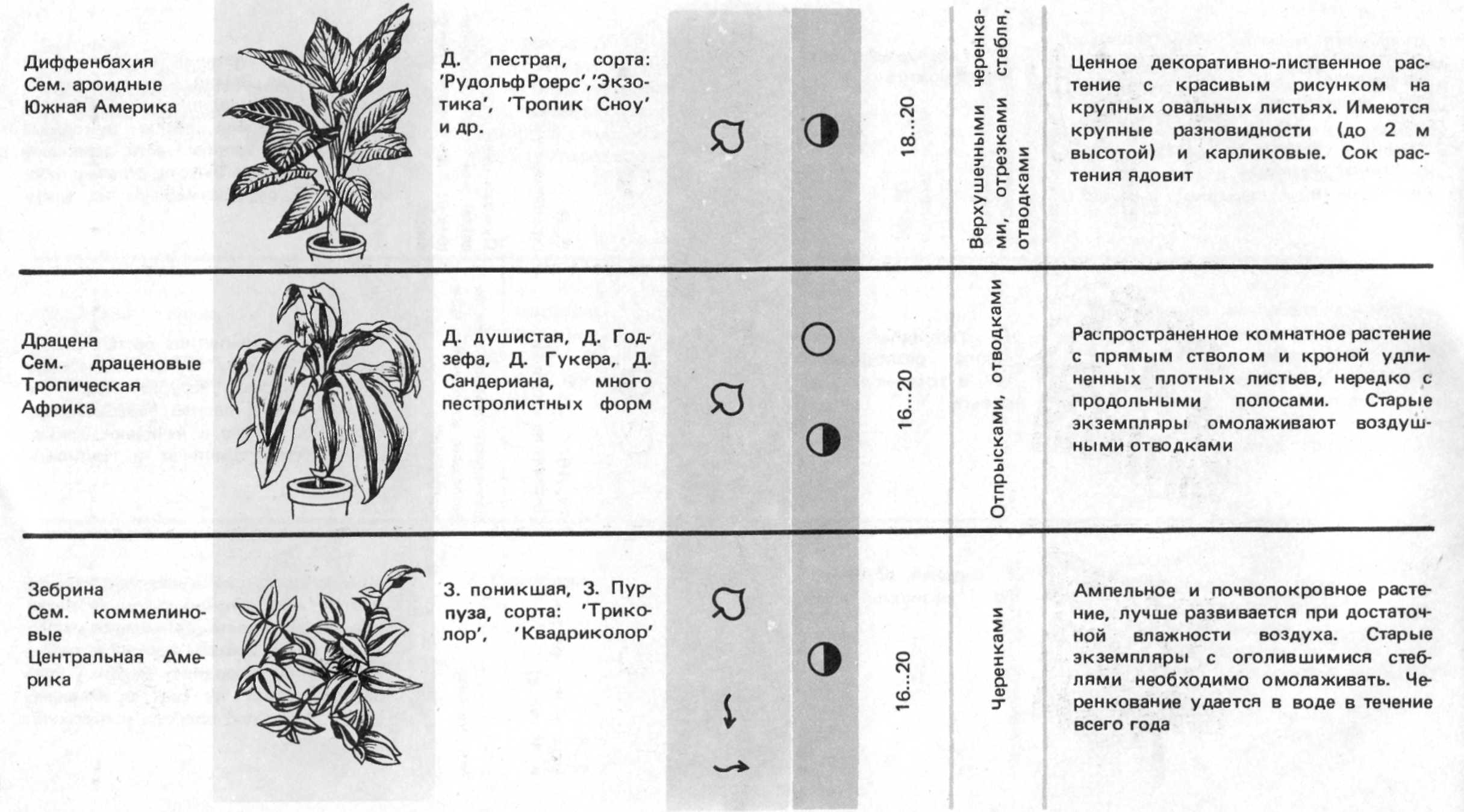 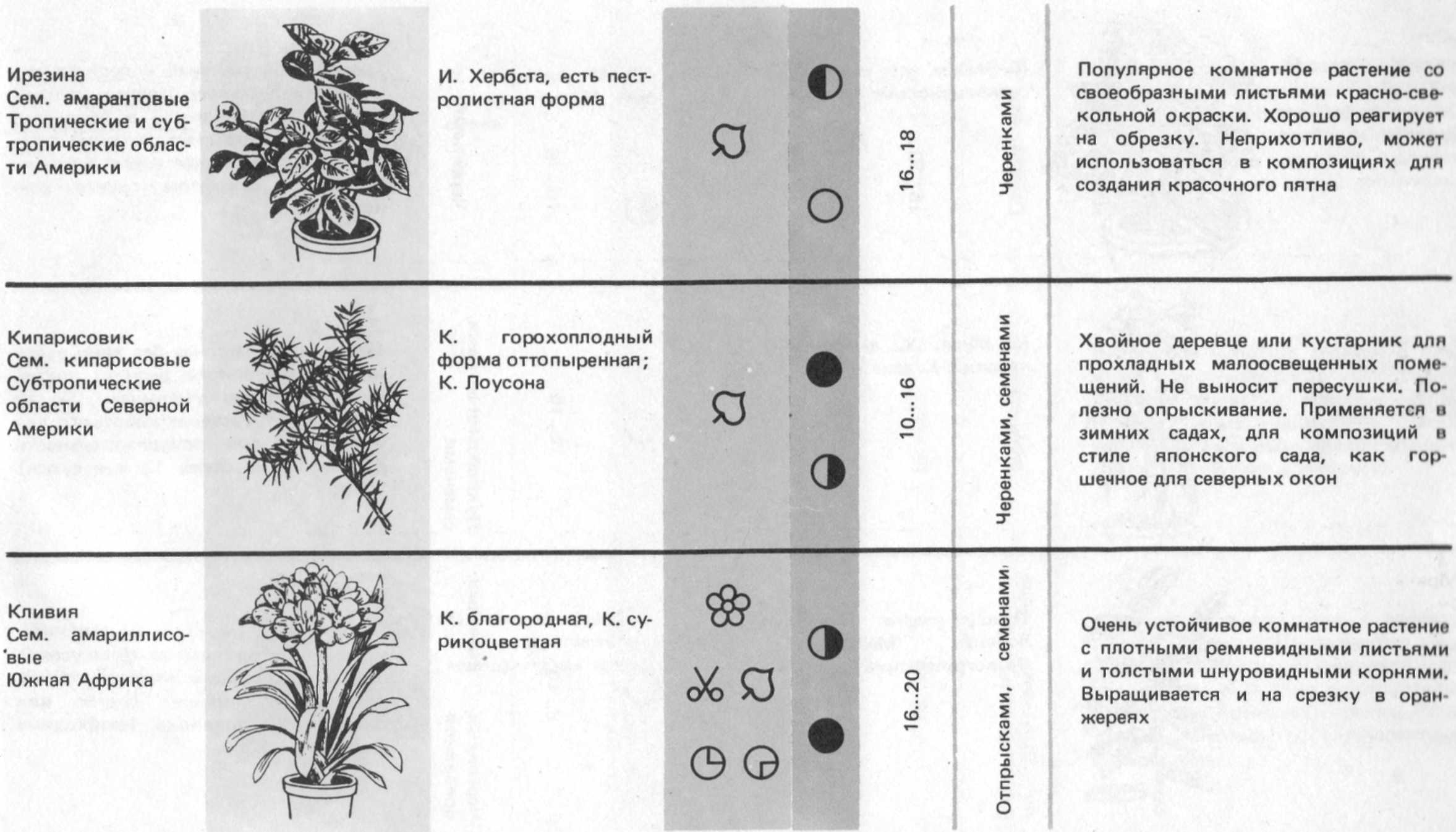 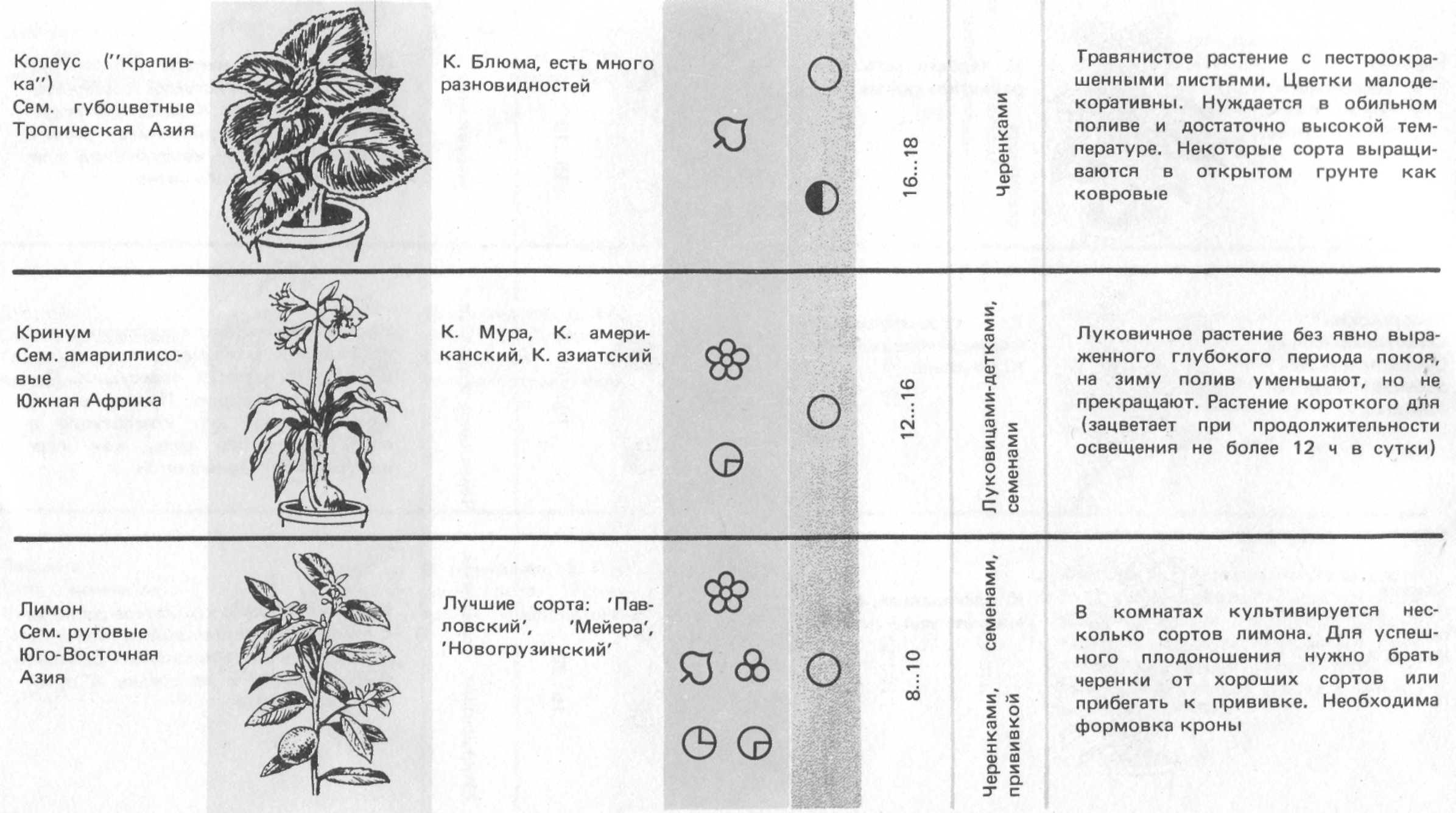 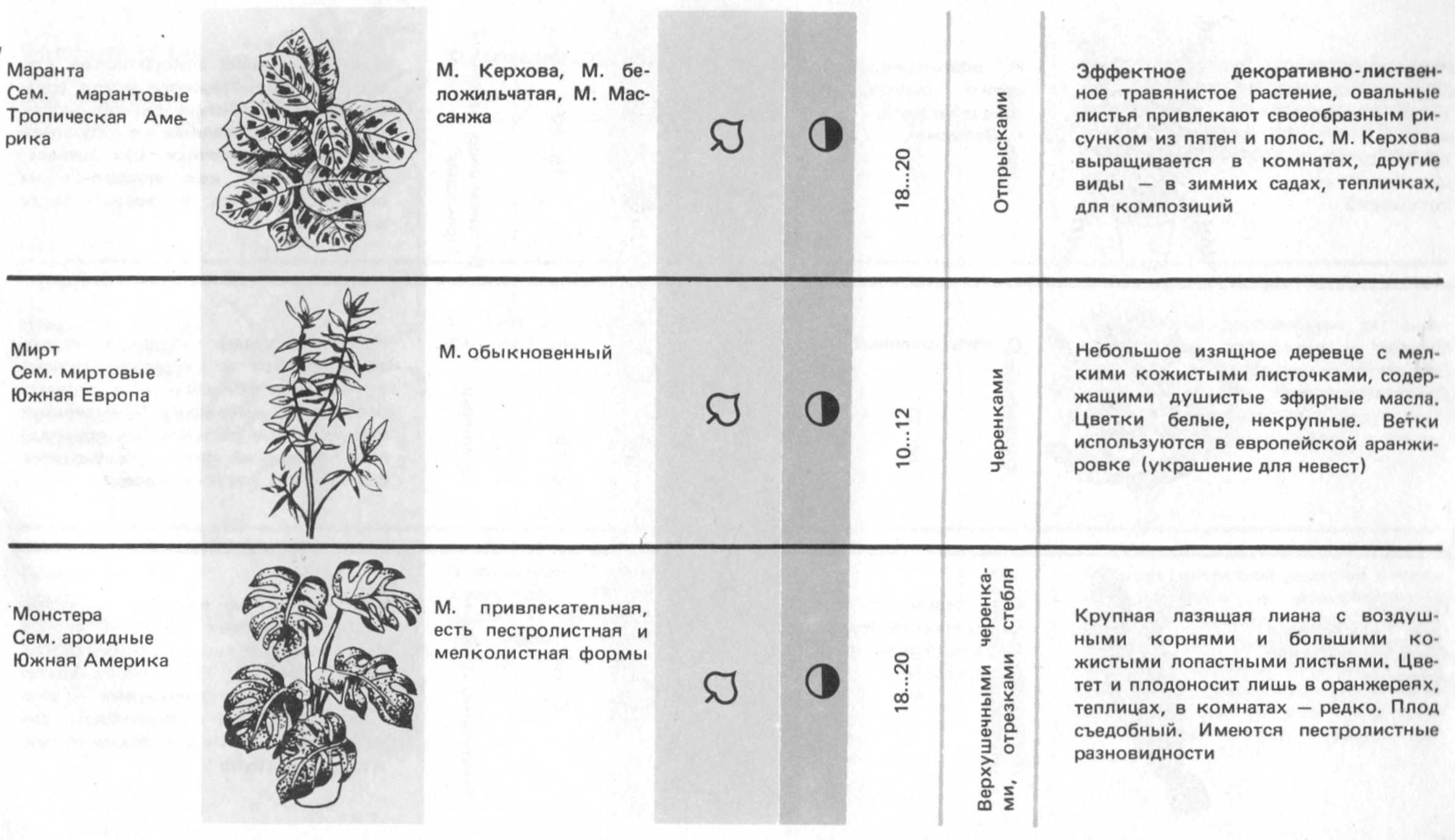 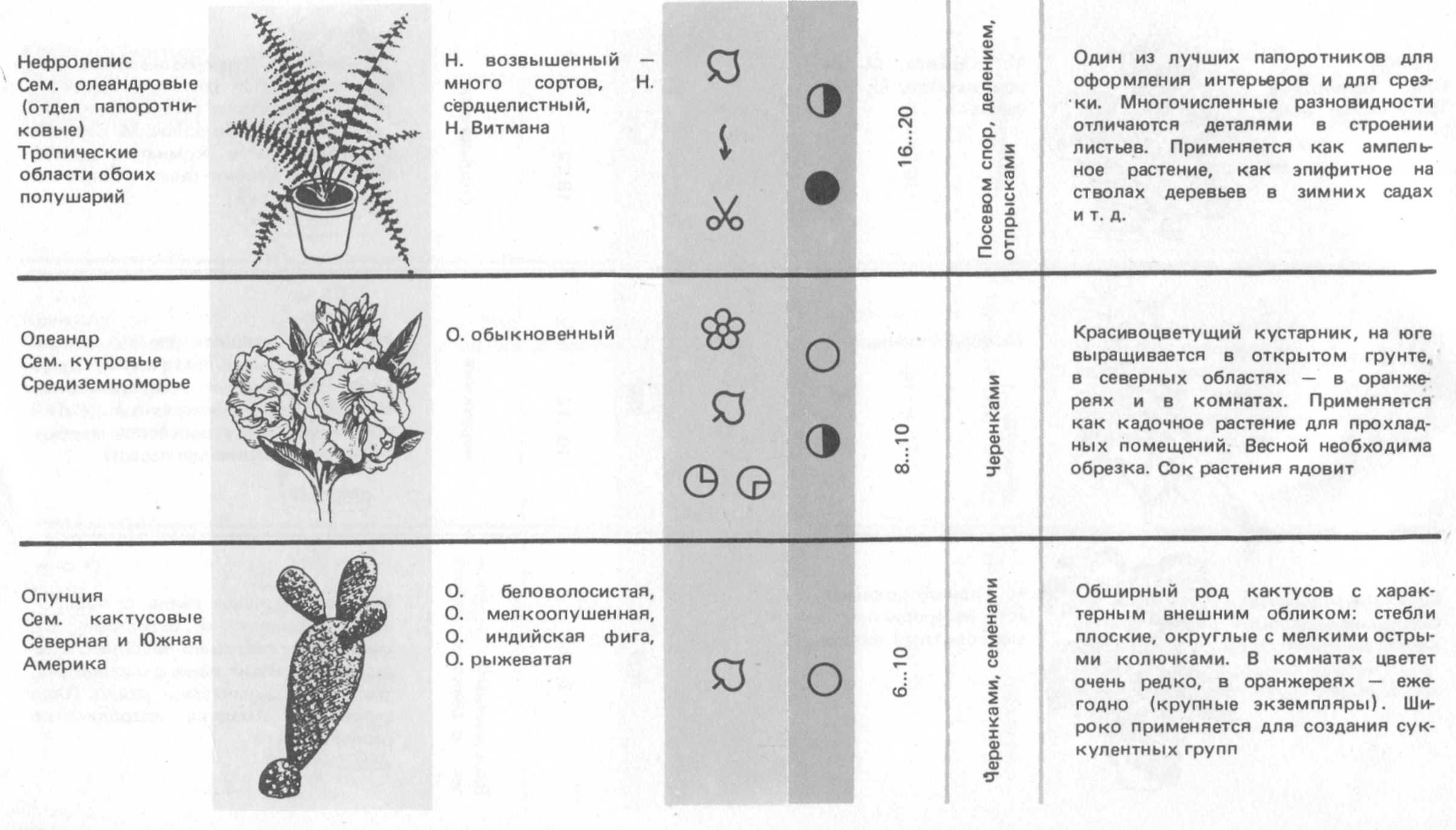 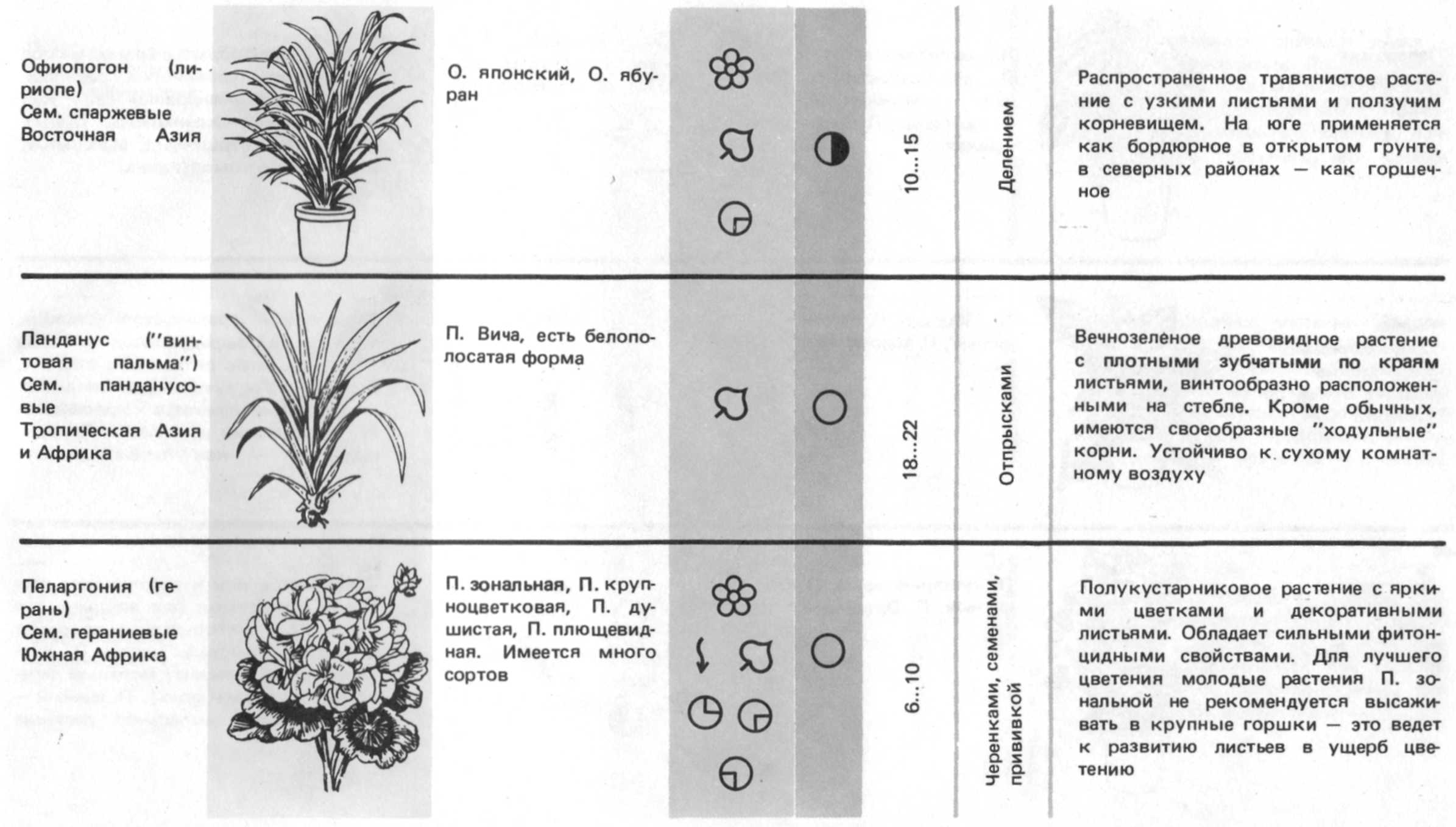 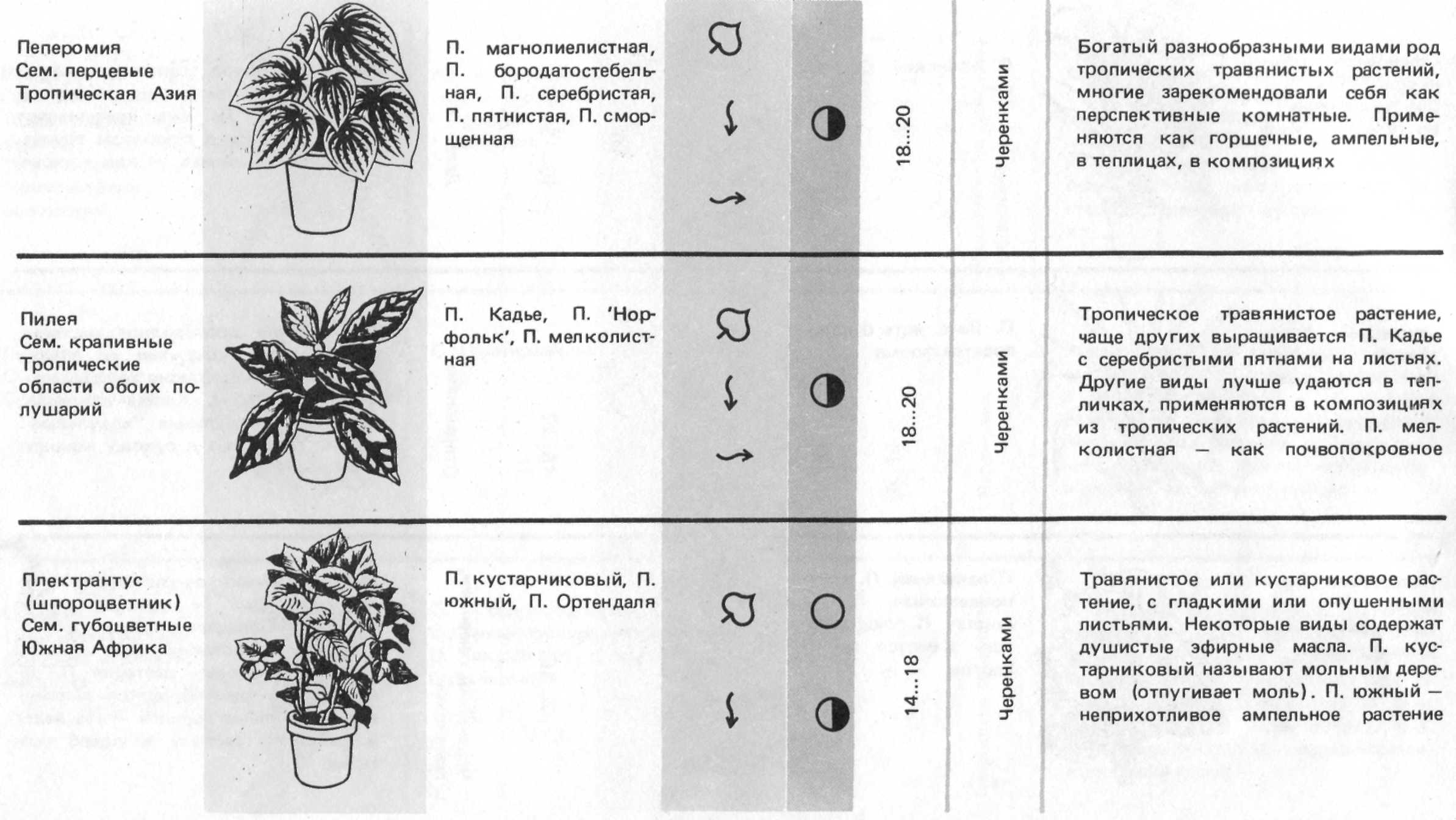 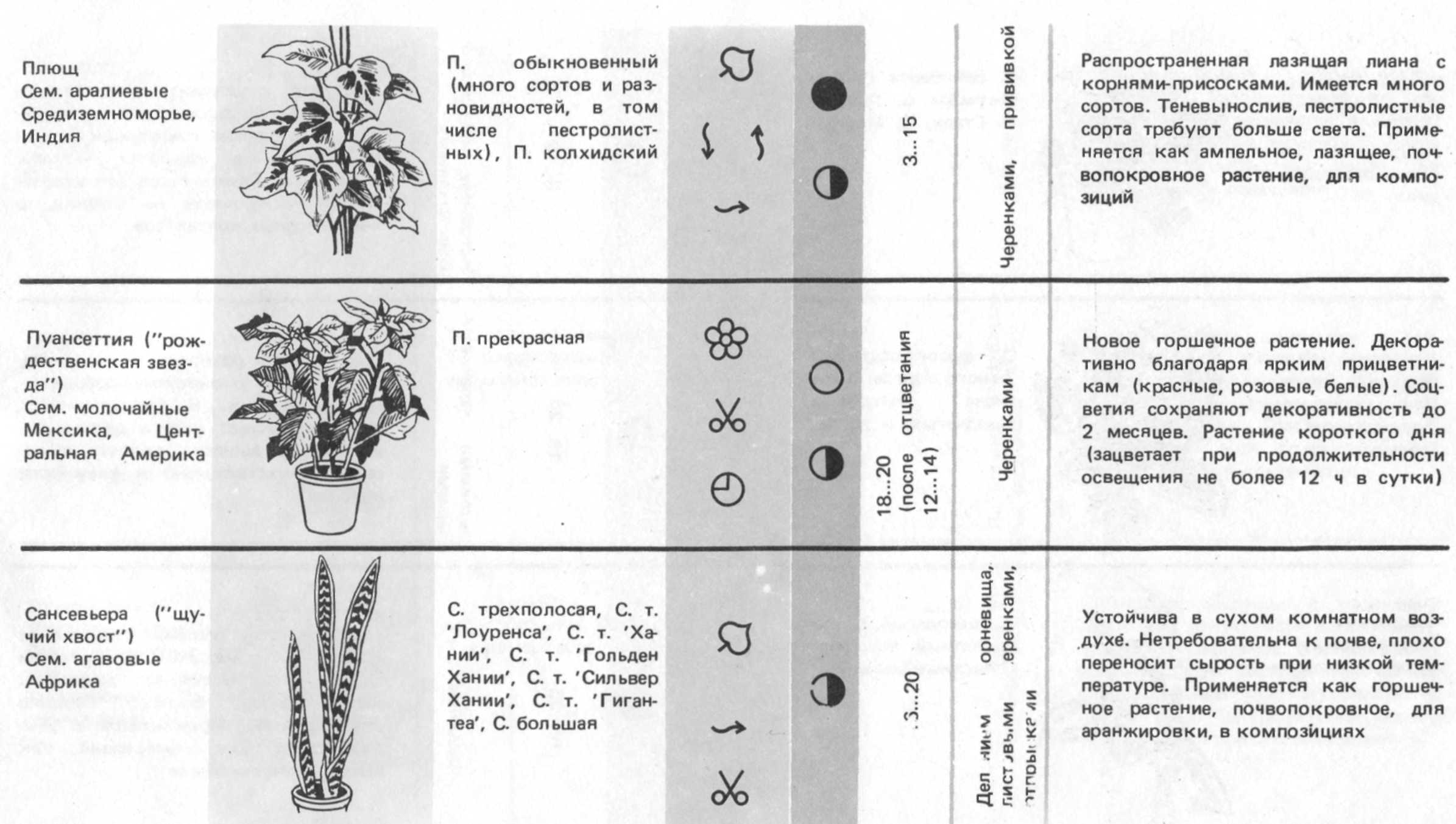 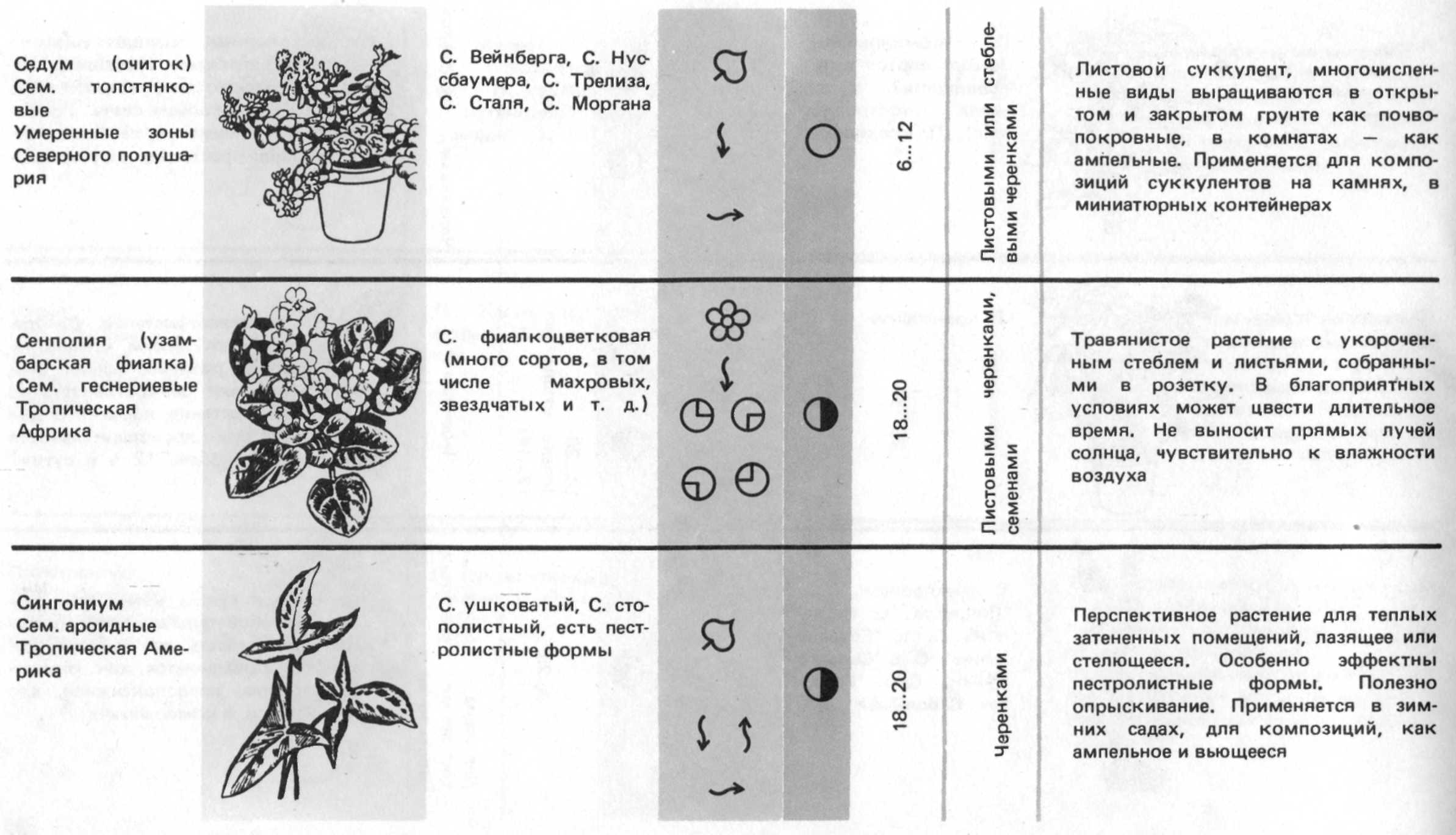 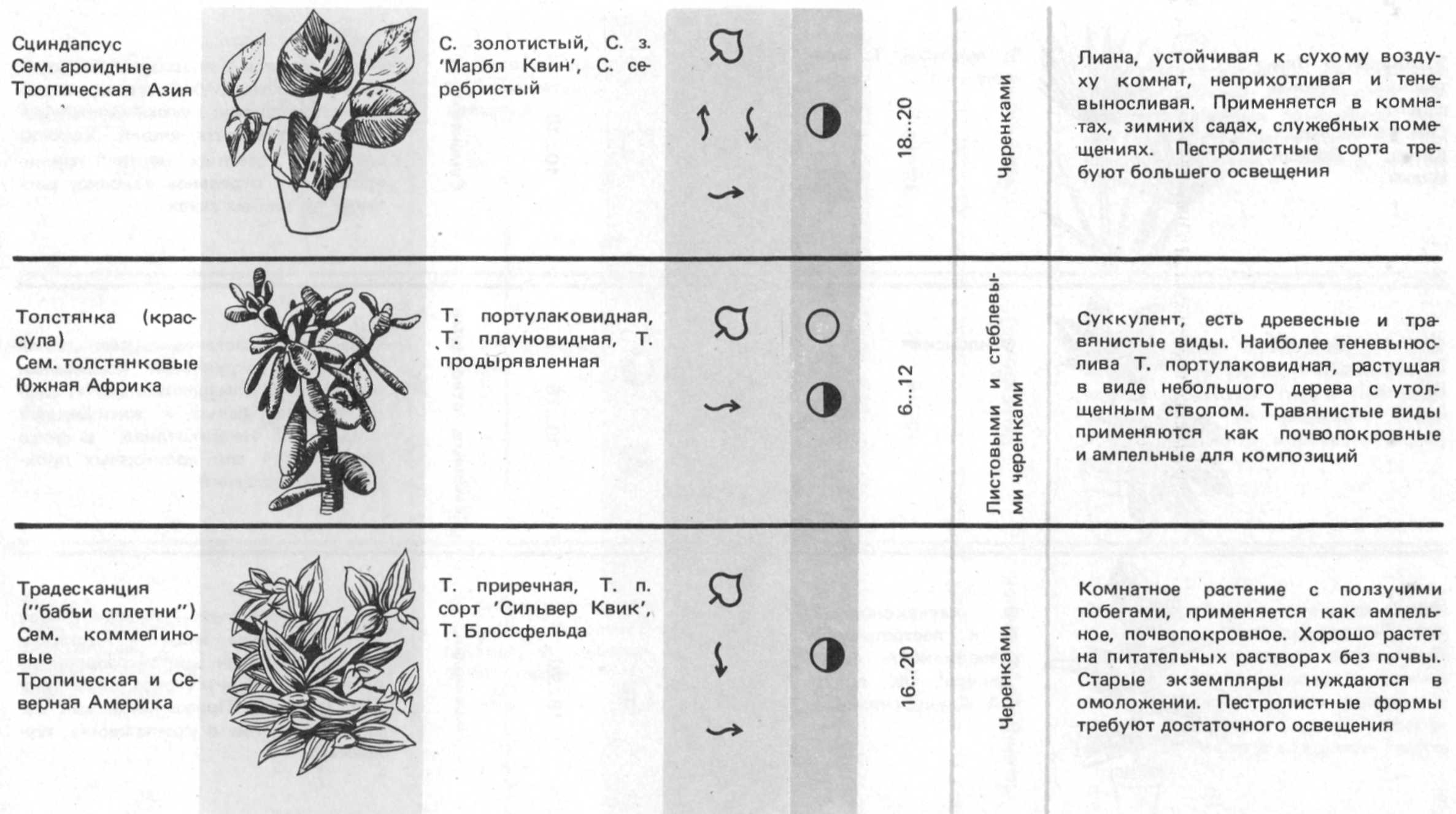 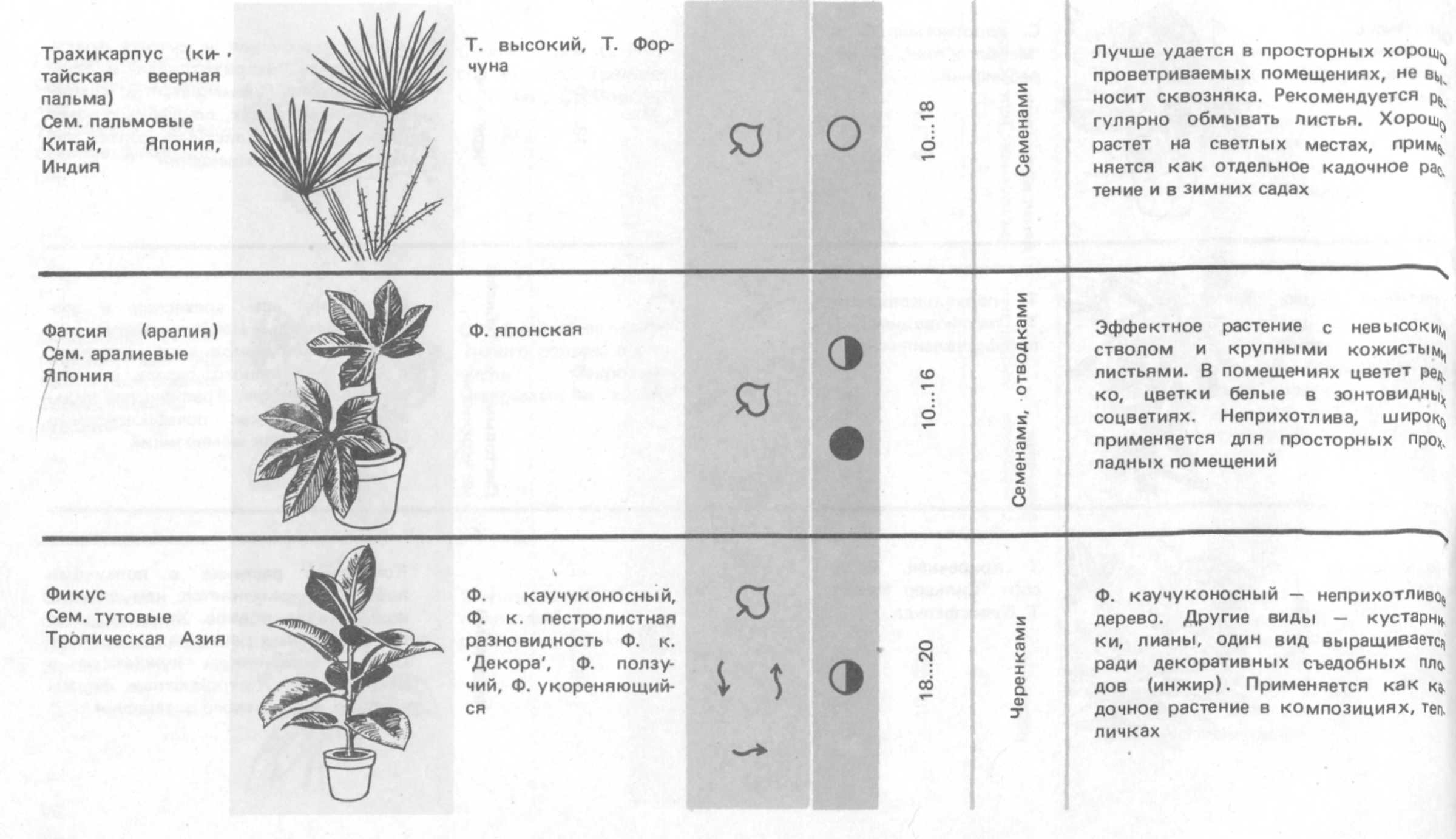 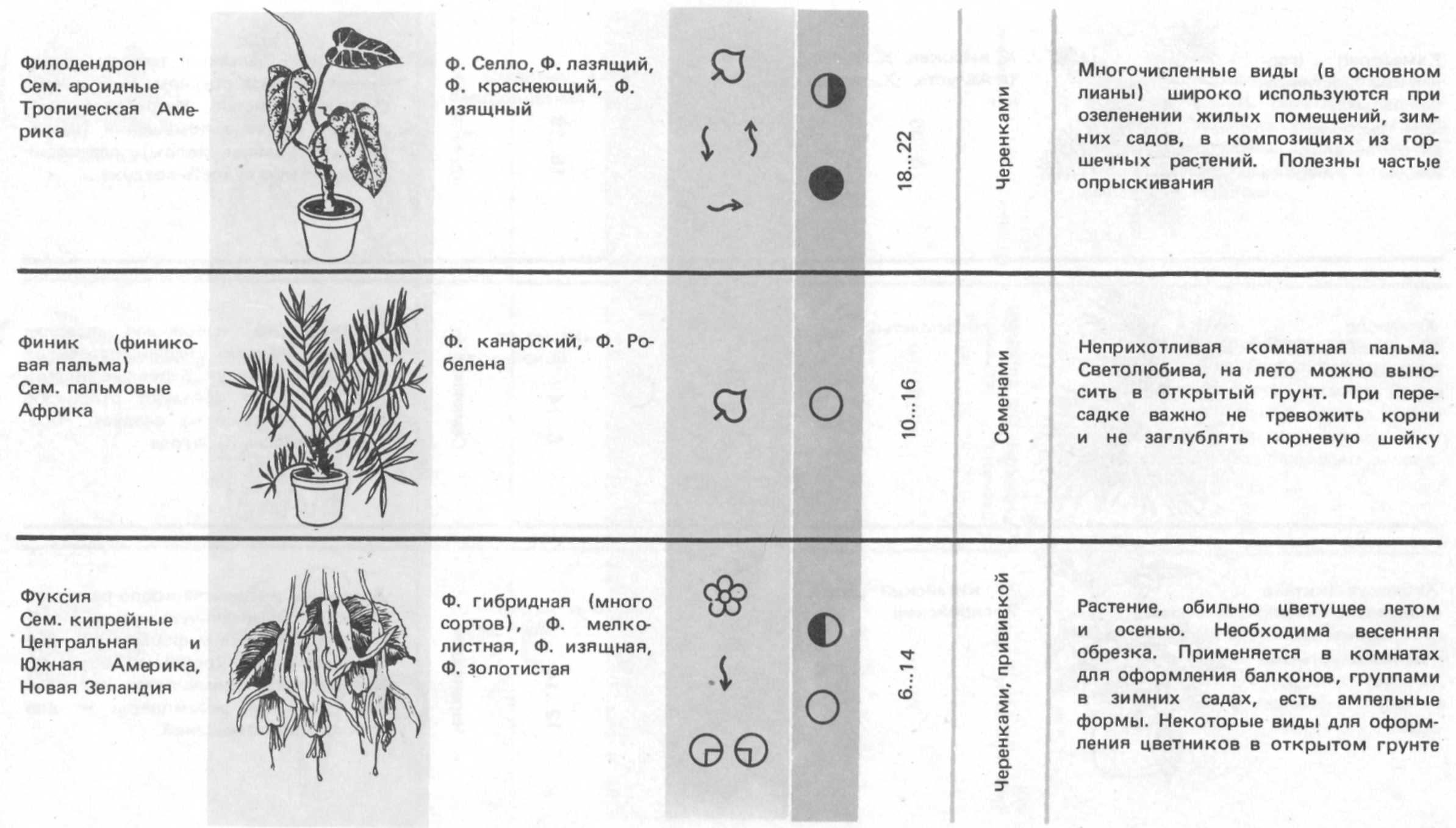 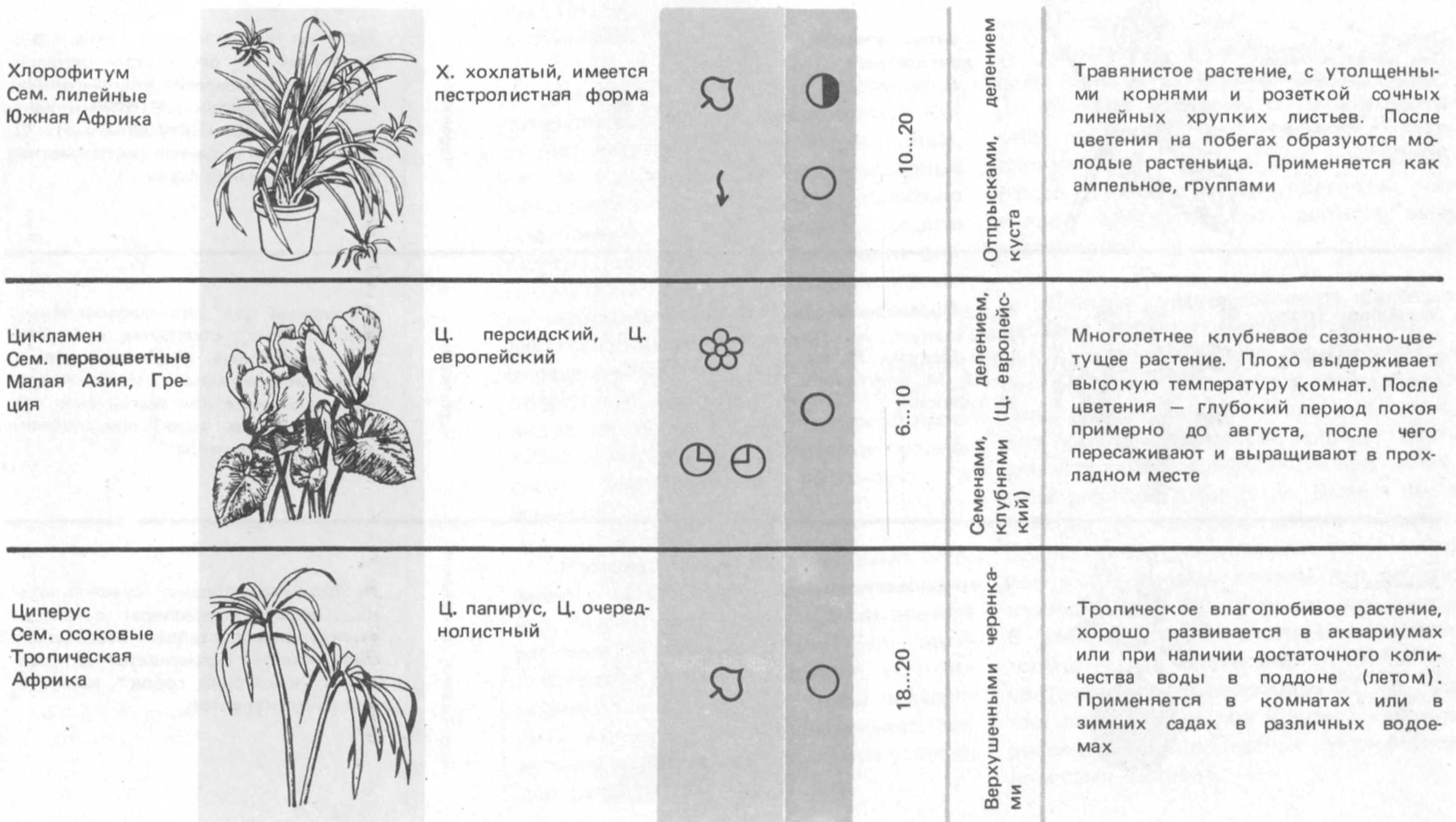 